СОДЕРЖАНИЕВведение
            В настоящее время все большее и большее внимание на начальном этапе обучения отводится использованию наглядности. Это связано с тем, что методы использования наглядности имеют возможность показать развитие явлений, их динамику, сообщать учебную информацию определенными дозами и управлять индивидуальным процессом усвоения знаний. Наглядные пособия стимулируют познавательные интересы учащихся, создают при определенных условиях повышенное эмоциональное отношение учащихся к учебе, обеспечивают разностороннее формирование образов, способствуют прочному усвоению знаний, пониманию связи научных знаний с жизнью, экономят время учителей. Тема, связанная с использованием наглядности в обучении и его осуществлении на уроках в начальной школе, получает все большее свое распространение в психолого-педагогической литературе в связи с появлением новых видов наглядных пособий и их возможностями в обучении младших школьников. Поэтому сущность проблемы исследования заключается в несоответствии требований к использованию наглядных методов обучения, влияющих на усвоение учебного материала младшими школьниками, и практическим уровнем их использования на уроке.
            Актуальность исследования состоит в том, что применение наглядных методов на уроках в младших классах очень плодотворно сказывается на результате процесса обучения и усвоении знаний, кроме того, учителя начальных классов имеют потребность в реализации эффективных методов использования наглядности.
          Цель исследования: выявить эффективность усвоения нового материала на уроках младших школьников с использованием наглядности и без неё.
       Объектом исследования явились средства наглядности, используемые при формировании знаний в процессе обучения, а предметом исследования стала деятельность учителя по подбору и использованию средств наглядности на уроках. 
       Исходя из проблемы, цели и предмета строится гипотеза исследования: если учитель систематически использует наглядность на уроках, то это способствует прочному усвоению знаний, развитию памяти и внимания.
         В соответствие с целью, объектом, предметом исследования и исходя из рабочей гипотезы, определяются задачи исследования:проанализировать психолого-педагогическую литературу по проблеме исследования;выполнить сравнительный анализ результатов работы с применением наглядности и без нее.        Данные задачи могут быть решены с помощью методов исследования: наблюдение за деятельностью педагогов, педагогический эксперимент, обработка результатов исследования. 
       Структура работы: работа состоит из введения, 2 глав, проиллюстрированных 1 рисунком, заключения, списка использованной литературы, включающего 47 источников, приложения, включающего конспекты уроков.Глава I. Психолого-педагогические основы использования наглядных методов обучения в начальных классахI.1 Специфика применения наглядных методов обучения в специальной (коррекционной) школе VIII вида          Использование наглядных средств, для создания у школьников образных представлений, для формирования понятий, для понимания отвлечённых связей и зависимостей - одно из важнейших положений дидактики, основанной на методологии диалектического материализма. Ощущение и понятие - различные ступени единого процесса познания. Еще Я. А. Коменский выдвинул «золотое правило»: «всё, что ...можно, предоставлять для восприятия чувствам...». Требование, чтобы знания черпались учениками прежде всего из собственных наблюдений, сыграло большую роль в обучением. Однако ограниченность сенсуалистической философии, на которую опирался Коменский, не позволила ему раскрыть принцип наглядности обучения с необходимой полнотой и разносторонностью. Принцип наглядности был значительно обогащен в трудах Г. Песталоцци. Он считал, что органы чувств сами по себе доставляют нам беспорядочные сведения об окружающем мире. Обучение должно уничтожить беспорядочность в наблюдениях, разграничить предметы, а однородные и близкие снова соединить, т.е. сформировать у учащихся понятия. В педагогической системе К.Д. Ушинского использование наглядности в обучении органически связано с преподаванием родного языка. Ушинский считал, что лучшим средством добиться самостоятельности детей в процессе развития дара слова, служит наглядность. Необходимо, чтобы предмет непосредственно воспринимался ребёнком и чтобы под руководством учителя «...ощущения дитяти превращались в понятия, из понятий составлялась мысль, и мысль облекалась в слово».
В современной дидактике понятие наглядности относится к различным видам восприятия (зрительным, слуховым, осязательным). Ни один из видов наглядных пособий не обладает абсолютными преимуществами перед другим. При изучении природы наибольшее значение имеют натуральные объекты и изображения, близкие к натуре, а на уроках грамматики - условные изображения отношений между словами с помощью стрелок, дуг, посредством выделения частей слова разными цветами. Нередко возникает необходимость использовать различные виды наглядных средств при ознакомлении с одними и теми же вопросами. 
           Наглядные методы обучения – это такие методы, при которых усвоение учебного материала в процессе обучения зависит от применения наглядных пособий и технических средств. Такие методы обучения необходимо использовать на уроках в начальной школе. Это правило вытекает из психологических особенностей младшего школьного возраста. Наглядные методы способствуют развитию памяти, мышления, воображения. Однако не следует отрицать при этом роль внимания. Как известно, внимание является функцией, обслуживающей все психические процессы. Без внимания не возможно осуществлять ни одну сознательную деятельность. Следовательно, без внимания не возможно нормально построить процесс обучения. Поэтому так важно научиться управлять вниманием учеников.            Очень важно использовать наглядные средства целенаправленно, не загромождать уроки большим количеством наглядных пособий, ибо это мешает учащимся сосредоточиться и обдумать наиболее существенные вопросы. Такое применение наглядности в обучении не приносит пользы, а скорее вредит и усвоению знаний, и развитию школьников. Когда у учащихся имеются необходимые образные представления, следует использовать их для формирования понятий, для развития отвлеченного мышления учащихся.
              В практике обучения применение наглядных средств сочетается со словом учителя. Способы сочетания слова и средств наглядности при всём их многообразии составляют несколько основных форм. Одна из них характеризуется тем, что слова учителя руководят наблюдением, которое ведется учащимися, а знания о внешнем облике объекта, о его строении, о протекающих процессах школьники получают из наблюдаемых объектов. 
При другой форме сочетания, резко отличающейся от только что описанной, сведения о предметах и процессах учащиеся получают из словесных сообщений учителя, а наглядные средства служат для подтверждения или конкретизации словесных сообщений. В этом случае, на уроке, посвященном той же теме, учитель сам рассказывает о свойствах наблюдаемого предмета и показывает их.        
             Первая из упомянутых форм сочетания является более эффективной не только для усвоения знаний, но и для развития наблюдательности школьников. Превосходство первой формы сказывается особенно резко тогда, когда должен быть осуществлён тонкий анализ объекта. Поскольку применение другой формы сочетания требует меньше времени, можно прибегать к ней, когда производится сравнительно «грубый» анализ объектов.
            Знание учителем форм сочетания слова и средств наглядности, их вариантов и сравнительной эффективности даёт возможность творчески применять наглядные средства сообразно поставленной дидактической задаче, особенностям учебного материала и другим конкретным условиям.Все эти особенности обусловили специфику в использовании наглядных методов обучения.            Переход к наглядным методам требует большой предварительной работы. Хорошо различая натуральный образец, дети часто не могут узнать его на картинке. Здесь требуется целенаправленная работа по соотнесению предмета с его изображением. Обыгрываются предметы и действия с ними, ставятся уточняющие вопросы, направляющие внимание учащихся на признаки, различающие данные предметы, их изображения.
Распространенный метод наглядного обучения — организация и проведение с учащимися экскурсий, в ходе которых они знакомятся с предметами и явлениями природы в реальных, естественных условиях. Особое значение экскурсии приобретают при проведении предметных уроков и занятий по социально-бытовой ориентировке. В коррекционной работе с тяжело умственно отсталыми детьми необходимо обеспечить постоянную практику проведения общеобразовательных и специальных (тематических) экскурсий, дающих детям опыт познания окружающей жизни.
             К наглядным методам обучения относится демонстрация кино- и видеофильмов. В настоящее время имеется возможность использования видеоматериалов практически на всех этапах учебного процесса, в особенности на уроках развития речи и социально-бытовой ориентировки.
Наибольший эффект в коррекционно-педагогической работе с умственно отсталыми детьми дает сочетание наглядных и практических методов обучения. Именно наглядно-практическая деятельность детей, направляемая учителем, способствует осмысленному овладению речью, развитию пространственных представлений, конструктивных и графических навыков, формированию и развитию наглядного мышления. Одной из главных форм практического метода является игровая деятельность, которая доминирует на младших годах обучения. При этом, учитывая тяжелую интеллектуальную недостаточность детей, сначала их обучают игровой деятельности как таковой и лишь затем игра выступает как метод обучения. Игры можно проводить в начале урока, чтобы привлечь внимание воспитанников к новому материалу, в середине урока - с целью смены видов деятельности и поднятия интереса к изучаемой теме, в конце урока (что бывает чаще всего) - для закрепления пройденного материала.
             Следует подчеркнуть, что наглядные и практические методы обязательно сочетаются со словесными инструкциями учителя, с объяснением хода выполнения задания и т.п.
За последние годы вновь становится актуальной проблема наглядности при обучении. Это объясняет многими причинами. Существенно расширилась область наглядности и усложнился её инвентарь. Когда-то наглядность в обучении носила почти исключительно предметный характер, например, вводя новое слово, показывали обозначаемый им предмет или его изображение. Условия применения наглядности в обучении противоречивы.            Основная задача наглядности – базировать развитие мышления учащихся на чувственно-наглядных впечатлениях, связать школу с жизнью. И в то же время обучение происходит не в реальной жизни, а в школе. Область применения наглядности при обучении никем еще точно не определена.       Практика показывает, что наглядность используется как при комплексном, так и при аспектном обучении, все время расширяясь и углубляясь. Учителю надо не только хорошо знать свой предмет, но и уметь сделать его достоянием своих учеников. «Иные люди много знают, - говорил М. И. Калинин. – Я знаю много людей, которые великолепно владеют предметом, а если назначит такого человека учителем, он не сумеет хорошо свой предмет изложить. Надо не только знать свой предмет, но и уметь изложить его так, чтобы он хорошо воспринялся слушателями». 
             Умение хорошо излагать свой предмет, педагогическое мастерство учителя основаны на умении строить процесс обучения в соответствии с его закономерностями, с основными дидактическими принципами. Одним из таких принципов является принцип наглядности. Между тем, как показывают массовые исследования, некоторые учителя не имеют ясного представления о том, когда и как надо использовать наглядность, в каких случаях применение наглядных пособий необходимо и полезно, а в каких ненужно и даже вредно. Каждый учитель не раз слышал настойчивые советы, а порой и требования более широко опираться при обучении на наглядность, больше использовать на уроках наглядные пособия, применять наглядные средства обучения. Каждый учитель тратит много сил и времени на подбор и изготовление наглядных пособий. Для усиления наглядности учителя стараются использовать технические средства обучения: магнитофоны, видеомагнитофоны, телевизоры и другие аппараты и приборы. В то же время учителя иногда слышат и предостерегающие голоса: нельзя увлекаться наглядностью, надо быть осмотрительным в применении наглядных пособий. 
В учебнике по педагогике можно прочесть следующее: «Признавая ценнейшие достоинства наглядности, учитель должен иметь в виду, что это – острейшее оружие, которое при невнимательном и неумелом использовании может увести учеников от решения главной задачи, подменить цель ярким средством, может стать препятствием на пути к глубокому овладению знаниями, к познанию существенных связей и закономерностей».         Использование наглядности вот уже насколько столетий является одной из основных проблем дидактики. За последнее время понимание роли наглядности в учебном процессе значительно изменилось. Значение наглядности в учебном процессе стало рассматриваться в тесной связи с методическими задачами, с необходимостью и целесообразностью применения именно данного средства наглядности на данном конкретном этапе учебного процесса. Исходя из такой постановки проблемы, становится задача найти конкретное применение наглядности, т. е. найти такой метод внесения её в педагогический процесс, который обеспечил бы не формальное применение наглядности, а действительное её использование. 
Вопросы наглядности всегда решались в зависимости от общедидактических концепций, от целей и задач обучения. В период господства в методике преподавания сравнительно-грамматического метода из средств наглядности наибольшее распространение получили грамматические таблицы. Спустя некоторое время изменились методы преподавания и взгляды на роль и место наглядности в обучении. Принцип наглядности стал рассматриваться не как вспомогательный, а как один из основных принципов в обучения. Наглядность увеличивает эффективность обучения, помогает ученику усваивать материал более осмысленно и с большим интересом. Значение наглядности видят сейчас в том, что она мобилизует психическую активность учащихся, расширяет объём усвояемого материала, снижает утомление, тренирует творческое воображение, облегчает весь процесс обучения.           Наглядные учебные пособия - плоскостные и объёмные изображения предметов и явлений, создаваемые для целей обучения, производственные и природные объекты в их естественном или препарированном виде. Применение наглядных учебных пособий способствует формированию у учащихся материалистических представлений и понятий, выработке у них умений и навыков. Наглядные учебные пособия используются в школе на различных этапах учебного процесса: при объяснении учителем нового материала, при закреплении его учащимися, во время повторения изученного материала и при проверке учителем знаний учащихся, а также во внеклассной, кружковой работе. Наглядные учебные пособия должны соответствовать содержанию программ и учебников, методам и приёмам обучения, возрастным особенностям учащихся, а также удовлетворять определённым научным, эстетическим, санитарно-гигиеническим, техническим и экономическим требованиям. Наглядные учебные пособия очень разнообразны по своему назначению, содержанию, способам изображения, материалам и технологии изготовления, по методам и приёмам использования. Их принято делить на 2 основные группы: натуральные наглядные учебные пособия, состоящие из природных или производственных объектов, и изобразительные наглядные учебные пособия, изображающие предметы и явления средствами искусства (живописи, графики, скульптуры) и техники.
            По способам изображения различают: образные наглядные учебные пособия, показывающие предметы и явления в реальном, образном виде (модели, макеты, муляжи, картины, иллюстративные таблицы), и схематические условные наглядные учебные пособия, передающие в предмете или явлении только самое главное - основное, в известной логической обработке и с использованием условных графических знаков, условной раскраски и символики (карты, схемы, диаграммы).I.2 Использование методов наглядности при обучении младших школьников
           Методы использования наглядности можно разделить условно на две большие группы: метод иллюстрации и метод демонстрации. Благодаря этим методам возможно возбудить у учащихся интерес к окружающей жизни и научить анализировать природные и социальные явления, а также научить их концентрировать внимание на главном, выделять особые признаки. С помощью демонстрации внимание учащихся оказывается направленным на существенные, а не на случайно обнаруженные, внешние характеристики рассматриваемых предметов, явлений, процессов. Иллюстрация особенно хорошо используется при объяснении нового материала. Тогда учителю следует иллюстрировать свой рассказ на доске мелом. Рисунок поясняет слова преподавателя, а рассказ делает понятным содержания изображаемого на доске.
            Дидактический принцип наглядности является ведущим в обучении, но его, как и в познании, следует понимать шире, чем возможность зрительного восприятия. Понятие наглядности требует в процессе обучения специального использования в учебных целях не только различных предметов и явлений или же их изображений, как это толковалось до последнего времени, но и моделей, символов, в том числе знаковых, отражающих в условной форме существенные свойства изучаемых явлений. Особую роль наглядность играет в обучении детей младшего школьного возраста, так как соответствует особенностям их восприятия и усвоения знаний. Воздействуя на органы чувств, средства наглядности обеспечивают разностороннее, полное формирование какого-либо образа, понятия и тем самым способствуют более прочному усвоению знаний, пониманию связи научных знаний с жизнью. Наглядность содействует выработке у учащихся эмоционально-оценочного отношения к сообщаемым знаниям. Проводя самостоятельные опыты, ученики могут убедиться в истинности приобретаемых знаний, в реальности тех явлений и процессов, о которых, им рассказывает учитель. А уверенность в истинности полученных сведений, убежденность в знаниях делают их осознанными, прочными. Средства наглядности повышают интерес к знаниям, делают более легким процесс их усвоения, поддерживают внимание ребенка.
            B зависимости от дидактических функций различаются следующие виды наглядности:Естественная наглядность (растения, животные, полезные ископаемые); ее функция – знакомство учащихся с реальными объектами природы.Экспериментальная наглядность (явления испарения, таяния льда); функция – знакомство с явлениями и процессами в ходе опытов, наблюдений.Картинная и картинно-динамическая наглядность (картины, рисунки, фотографии, диапозитивы, кино); функция - познакомить с какими-то фактами, предметами, явлениями через их отображение.Объемная наглядность (макеты, муляжи, геометрические фигуры); функция – знакомство с теми предметами, где объемное изображение играет роль в восприятии.Звуковая наглядность; функция – воспроизведение звуковых образов.Символическая и графическая наглядность (чертежи, схемы, карты, таблицы); функция - развитие абстрактного мышления, знакомство с условно-обобщенным, символическим отображением реального мира.Смешанная наглядность – учебный звуковой кинофильм; функция – воссоздание наиболее полного живого отображения действительности.          Прежде чем отобрать для урока тот или иной вид наглядности, необходимо продумать место его применения в зависимости от его дидактических возможностей. При этом следует иметь в виду цели и задачи конкретного урока и отбирать такие наглядные пособия, которые четко выражают наиболее существенные стороны изучаемого на уроке явления и позволяют ученику вычленять и группировать те существенные признаки, которые лежат в основе формируемого на данном уроке представления или понятия. От учебных задач зависит и выбор одной из форм сочетания наглядности и рассказа учителя.            В одних случаях источником знания выступает наглядное пособие, а объяснение учителя выполняет функцию руководства восприятием учеников. Наглядные пособия могут служить опорой для осознания связей между фактами, явлениями, недоступных непосредственному наблюдению, а слово учителя побуждает к наблюдению и направляет детей на, осмысливание, истолкование сделанных наблюдений. 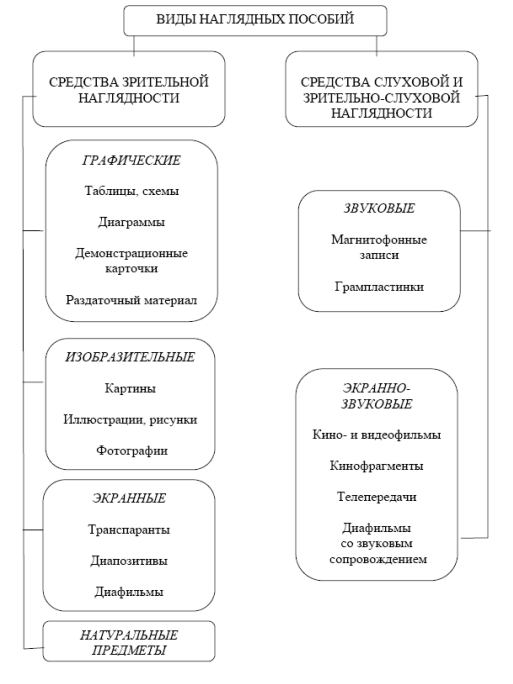 Рис.1. Анализ средств наглядности, используемых в обучении умственно отсталых детей.            При обобщении, повторении изученного, как правило, источником знания о фактах, явлениях или их связях выступает беседа учителя, а наглядность выполняет функцию подтверждения, иллюстрации, конкретизации словесного сообщения или служит отправным пунктом сообщения, содержащего сведения о явлениях и связях, недоступных непосредственному восприятию. Средства наглядности могут выступать в роли источника знаний при организации самостоятельной работы творческого, исследовательского характера. В этом случае учитель определяет задание, направляет деятельность учащихся. Средства наглядности могут служить зрительной опорой при опросе учащихся: используя, например, содержание кадров диафильма, ученики пересказывают отрывок литературного произведения. Количество средств обучения, применяемых на одном уроке, определяется конкретными образовательными, воспитательными и развивающими целями урока. Вполне возможны случаи, когда учитель считает достаточным использовать на уроке лишь учебник, не прибегая к другим средствам обучения. Вместе с тем в ряде случаев необходимо комплексное применение разных видов наглядности.
           В начальных классах формируются не только представления учащихся об изучаемых объектах, но и понятия. Достижению каждой из этих задач способствует использование различных видов наглядности. Это требование комплексного подхода к использованию средств обучения связано со спецификой их функций. При формировании представлений основное место отводится образной наглядности. Наиболее простой, распространенный и традиционный ее вид - печатные картины и иллюстративные таблицы, как демонстрационные, так и раздаточные. 
         Картина как средство обучения известна с XIX века. В учебно-воспитательном процессе применяется в виде настенных демонстрационных картин большого формата; в виде иллюстративного материала индивидуального и группового пользования в альбомах сюжетных картинок; в виде рисунков в учебниках. Картины могут быть специально созданы к отдельным темам учебной программы, репродукции художественных полотен известных мастеров также могут служить полезным учебным пособием. 
          Картины обладают одной особенностью, которая объясняет их систематическое применение в школе: художник изображает основные признаки предметов и явлений в более концентрированном виде, чем это встречается в жизни. Вынесение основного на передний план обеспечивает возможность четкого отделения главного от второстепенного. Изобразительные средства способствуют яркому, образному, полному восприятию картины, стимулируют речь ученика. 
           На уроках картины используются для решения различных учебных задач: они могут быть источником новых знаний, материалом для обобщения, иллюстрацией рассказа учителя или ученика, средством мотивации. Достоинства учебных картин – их большая информационная емкость, достигаемая художественностью изображения изучаемого объекта, отсутствие несущественных деталей, могущих отвлечь внимание детей, статичность. Крупное изображение позволяет длительно фиксировать внимание учащихся на изучаемом явлении, направлять его на существенное, главное. Используя учебные картины, учитель знакомит школьников также и с приемами работы, которые потом найдут место при самостоятельной деятельности учеников с раздаточным материалом не только печатного, но и предметного характера, то есть с помощью картин формирует общеучебные умения. В педагогическом плане существенно и то, что картины как своеобразные художественные произведения оказывают на учащихся сильное эмоциональное воздействие, тем самым усиливая восприятие учебного материала. В то же время работа с картинами является своеобразной базой для понимания живописи, что важно в воспитательном и развивающем планах.
             Таблицы различаются по назначению и оформлению. Основу одних из них составляют художественно выполненные изображения изучаемых объектов или соответствующие фотоснимки, объединенные общей темой (таблицы с изображениями животных, растений: «Грибы», «Береза и ель», «Птицы» и т.п.).
            Другие таблицы представляют собой сочетание цифрового, текстового или графического материала с одним либо несколькими рисунками или без них. К ним относятся таблицы по обучению грамоте, по русскому языку, для составления и решения задач, к урокам внеклассного чтения. Одни таблицы используются в качестве иллюстраций при объяснении нового материала, другие - как источник дополнительной информации для уточнения, расширения знаний учащихся, как материал для организации тренировочных упражнений.
            Особое место занимают справочные и инструктивные таблицы: «Правильно черти и измеряй», «Правильно сиди при письме», «Правила дорожного движения». Они предназначены для длительного пользования.
            К статичной иллюстративной наглядности относятся иллюстрации учебника. Сейчас при цветном исполнении учебников, при наличии в них фотографий многие иллюстрации могут выполнять не менее важные обучающие функции, чем наглядные демонстрационные пособия. Так, например, в учебниках русского языка много рисунков. Они позволяют организовать разнообразную работу. В одних случаях рисунки являются простой иллюстрацией к тексту. В других случаях рисунки подсказывают детям, какие слова нужно написать.
            Наконец, по рисункам в учебнике учащиеся составляют ответы на вопросы, предложения и небольшие рассказы. Кроме иллюстраций, в учебниках  помещены схемы-таблицы. По ним организуется наблюдение за тем или иным  явлением, они могут служить и для обобщения, и для сравнения, и для справок при выполнении самостоятельной работы и при самопроверке. Аналогичны функции рисунков в учебниках математики. В значительной мере они являются иллюстрациями к тексту, но определенная их часть, особенно в природоведении, представляет собой учебный материал, сопровождаемый практическими заданиями. Рисунки в учебниках по чтению чаще играют иллюстративную роль.
          Приступая к работе с детьми, учитель должен четко представлять себе, что является их отличительной чертой. Как показывают исследования психологов, младшие школьники отличаются высокой познавательной активностью. У них преобладает наглядно-действенное мышление. Находясь в поиске ответов на бесчисленные вопросы, ребенок с большой готовностью выполняет практические действия с предметами, которые его заинтересовали.
          В процессе обучения детей младшего школьного возраста важно создать благоприятные условия для полного и глубокого осознания учащимися учебного материала в процессе многократного повторения практических действий. Здесь важно сочетать использование демонстрационного наглядного материала с одновременной практической деятельностью учащихся с индивидуальным дидактическим материалом. От действий с конкретными объемными предметами учитель постепенно переходит к плоскостному дидактическому материалу (предметные картинки), а затем к еще более абстрактному (геометрические фигурки, счетные палочки, звуковые модели слов).
         У детей этого возраста преобладает непроизвольное внимание и память. Эта особенность определяет частую смену видов деятельности и включение игры в учебный процесс. Еще до начала обучения учителю важно изучить содержание и методический аппарат учебников, так как в них заложены основы методики обучения. Так, например, содержание учебника математики и русского языка наглядно показывает специфику преподнесения учебного материала, определяет методические этапы в работе, указывает время и место перехода от одного вида наглядности к другому (от полной предметной наглядности к неполной, а затем к иллюстративной).
           В беседе с учителями иногда приходится слышать о том, что младшие школьники устают, переутомляются. Но причины перегрузки, как оказывается, чаще всего кроются в плохой организации учебно-воспитательного процесса. Эмоциональную перегрузку детей может вызвать чрезмерное использование игр и средств наглядности в учебном процессе. Нарушение режима дня, заключающееся в сокращении времени пребывания детей на свежем воздухе, дневного сна, отрицательно сказывается на самочувствии учащихся. Важным средством предупреждения утомления детей является использование физкультурных минуток.
          Одним из ведущих методов, обучения у детей начальной школы является дидактическая игра. Дидактическая игра оказывает большое влияние на познавательную деятельность учащихся. В результате систематического ее использования в учебном процессе у детей развиваются основные процессы мышления: сравнение, анализ, умозаключение. Дидактические игры и занимательные упражнения способствуют формированию такого важного качества ума, как его подвижность и гибкость. В умело построенной игре ученики систематизируют и закрепляют свои знания, усваивают общие понятия. Многие игры помогают повторить полученные знания в системе, в новых условиях, что способствует более глубокому усвоению пройденного. Дидактическая игра способствует развитию внимания, формирует волю детей. Игре свойствен динамизм, поэтому в ней недопустимы обилие замечаний дисциплинарного порядка. Учителю важно хорошо владеть методикой проведения игровых упражнений, которая состоит в соблюдении определенного темпа, в предоставлении детям относительно большей самостоятельности. Должна быть четко поставлена цель игры. С помощью дидактических игр решаются разные учебные задачи. Есть игры, формирующие у учащихся навыки контроля и самоконтроля (например, математическое домино) Игры, построенные на материале различной степени трудности, дают возможность осуществлять дифференцированный подход к обучению детей с разным уровнем знаний.
I.3  Современные проблемы в культуре изготовления наглядных пособий            Расширение возможностей в реализации принципа наглядности на основе современных информационно-технических средств значительно облегчает создание в практической педагогической деятельности иллюзии полного решения проблемы техническими средствами, приводит в ряде случаев к забвению основных инвариантных принципов, вызывает ничем не оправданное увлечение формой предъявления материала во вред содержанию и целям обучения. Эти явления находят отражение и в непосредственной педагогической практике, и при создании учебников, наглядных пособий, дидактических тетрадей, что не может не сказаться отрицательно на эффективности всего педагогического процесса, компрометируя новые средства наглядности и новые средства обучения.                  Чтобы преодолеть эти негативные тенденции, необходимо неуклонно придерживаться принципа системности в отношении любых педагогических новаций и всегда соотносить новые технико-педагогические параметры современных средств наглядности с основными структурными компонентами дидактической системы (ее целями и задачами, содержанием, методами). Основываясь на анализе устойчивых связей между ними, можно получить необходимые дидактические рекомендации по созданию, оценке, включению в педагогический процесс новых наглядных материалов. Исходя из практической направленности таких рекомендаций, они должны быть не абстрактными требованиями, а конкретными ограничениями для использования средств наглядности в реальных условиях современной образовательной системы.            Сегодня в помощь учителю начальных классов, воспитателю, родителям приходят компьютерные технологии создания и применения наглядных материалов. Технология мультимедиа позволяет соединить в единое целое различные формы представления информации: текст, голос, музыку, графику, иллюстрации, видео и т.д. Технологии CD-ROM, CD-RW и DVD позволяют создавать огромные информационные банки визуальной и акустической информации на компактных и надежных носителях (на одном диске CD-ROM помещается многотомная энциклопедия с десятками тысяч статей, тысячами иллюстраций, сотнями фрагментов звукозаписи, видео и анимации). Телекоммуникационные технологии предоставляют в распоряжение учителя безграничные информационные ресурсы планеты. Поисковые технологии и системы управления базами данных позволяют эффективно ориентироваться в этих ресурсах и быстро находить необходимые материалы. Проекционные технологии избавляют учеников от необходимости быть прикованными к экрану компьютера, перенося его изображение (в том числе и динамическое) на большой настенный экран. Технологии допечатной подготовки предоставляют каждому желающему мощный и удобный инструментарий создания и содержательного наполнения композиции, верстки, изготовления макетов учебных пособий, альбомов, книг, вспомогательных наглядных материалов.          Все это впечатляет, но в то же время, как показывает практика, часто мешает адекватной оценке новых средств с точки зрения дидактики, особенно на начальном этапе знакомства с новыми технологиями.           Естественное желание учителя наиболее полно реализовать выразительные возможности мультимедийных систем нередко приводит к возникновению несоответствия между направлениями деятельности учеников.            С помощью эффектной, многогранной подачи учебного материала учитель успешно концентрирует их внимание на средстве наглядности (альбомной иллюстрации, экране монитора, проекционном изображении и т.д.). Когда решается общеобразовательная задача обогащения чувственного опыта детей, расширения их кругозора, то никаких проблем не возникает. Однако, как правило, средства наглядности применяются в контексте совсем другой педагогической задачи - не просто познакомить учеников с объектами и процессами действительности, а раскрыть сущность этих объектов, выявить законы, которым подчиняется развитие процессов. В этом случае концентрация внимания на внешних, случайных, не имеющих существенного значения особенностях наглядного материала только мешает исполнению дидактической задачи.             Это означает, что наглядный материал утрачивает свою психолого-педагогическую функцию служить как бы опорой внутренних действий, осуществляемых ребенком под руководством учителя в процессе овладения знаниями.  Вместо того, чтобы быть представителем изучаемого предмета, наглядный материал сам делается непосредственным предметом учебных действий ребенка. Возможность таких ошибок основывается на непроизвольном смешивании того, что фактически осознается учениками, с тем, что должно ими осознаваться в соответствии с определенной педагогической задачей. С психологической точки зрения это и есть центральный вопрос наглядности.             В отличие от научно-исследовательских моделей в учебном процессе именно на роли наглядного пособия в решении собственно педагогических задач должны основываться выводы о необходимой степени его убедительности, функциональности, динамичности, всех тех параметров, что позволяют реализовать современные информационные средства создания наглядности.           Так, модель строения дерева должна соответствовать, в частности, удовлетворению потребности ребенка в ориентации не столько в справочниках по ботанике, сколько в саду или в лесу. Нет никакой нужды создавать с помощью сложных спецэффектов высокий уровень "убедительной адекватности" модели атома, представляемому ей объекту, если заранее хорошо известно, что эта модель (с цветными, мигающими, подвижными шариками) не соответствует действительности даже в первом приближении и является правомерной исключительно в области специфических образовательных задач.           Вместе с дидактическими задачами определенные ограничения на использование современных средств наглядности накладывают и другие структурные компоненты педагогической системы: содержание и методы обучения, особенности мировосприятия и миропонимания учеников.           Так, с помощью современных информационных средств учитель имеет все технические возможности для того, чтобы в полной мере реализовать принцип выразительности речи  за счет его цветовой насыщенности и графического разнообразия.          Общеизвестен феномен психо-физиологического влияния цвета на человека. Графика буквы, слова, текста имеет немалое значение в качестве дополнительного источника информации. Экспериментально установлена частичная зависимость ассоциативных связей слов от той или иной стилизации шрифта, которым они были исполнены (под готический, санскрит, арабское письмо). Однако это наблюдается только на уровне осмысленного распознавания испытуемыми различных шрифтов, понимания их отношения к особым культурам. Если же это отсутствует, использование декоративных шрифтов может только отвлечь внимание от содержания текста, ничего, не дав взамен.         Представляемые современными информационными средствами удобство и простота в создании новых наглядных материалов так же нередко вводят педагога в заблуждение, создавая иллюзию неограниченных возможностей. Однако это совсем не так. Наглядный материал - это не просто некоторая информация в чувственной форме представления, а информационная модель определенного педагогического опыта, которая должна соответствовать требованиям эстетики, эргономики, дизайна и т.д. Вместе с тем, поскольку это учебный материал, он должен воплощать и некоторый педагогический опыт, быть на уровне методических достижений своего времени в плане структуры, содержания, формы подачи материала. Отсюда понятно, что технично создать пятиминутную запись учебного видеофильма вовсе не означает снять пятиминутный учебный видеофильм, на что может потребоваться и сто часов напряженного труда. Таким образом, использование современного инструментария создания наглядности ограничивается уровнем подготовки самого учителя во многих областях деятельности.         Наконец, создание и использование наглядности ограничивается обыкновенным чувством меры. Утверждение, что наглядности не может быть слишком много, является справедливым только в условиях ее дефицита. Познание начинается с чувственного восприятия, однако не ограничивается им. Необходимо всегда помнить, что первостепенное значение для становления и развития личности имеет именно мышление и не в последнюю очередь мышление абстрактное.          Самым важным критерием для наглядного пособия начальных классов является его внешняя привлекательность: это иллюстрирование, красочность. Так же не мало важна доступность материала и системность его расположения. Задания должны носить разноуровневый характер (задания отвечающие стандартам затем задания повышенного уровня и задания творческого характера).          Выводы по главе 1. Теоретический анализ литературы, современного уровня развития общества позволяет сделать вывод, что использование в процессе обучения средств учебной наглядности является весьма популярным способом предоставления информации учащимся, кроме того, применение средств наглядности достаточно эффективно в рамках контроля имеющихся знаний детей. Правильно подобранный к уроку наглядный материал способствует развитию у учащихся психической деятельности в целом, а в частности стимулирует развитие когнитивной сферы детей.        Исходя из этого, можно сделать вывод, что наглядность в процессе обучения занимает одно из центральных мест.Глава II.  Исследование влияния методов наглядности на умственную деятельность младших школьников на уроках развитии речи на основе ознакомления с предметами и явлениями окружающей действительностиII.1 Психолого – педагогическая характеристика учащихся          Экспериментальное исследование проводилось на базе муниципального казенного специального (коррекционного) образовательного учреждения для обучающихся, воспитанников с ограниченными возможностями здоровья «Специальная (коррекционная) общеобразовательная школа №2 VIII вида».  В эксперименте приняли участие 13 учеников 3 класса в возрасте 11-12 лет с диагнозом «умственная отсталость легкой степени». В связи с индивидуальными особенностями развития психических процессов и по возможности усвоения учебного материала учащихся класса условно можно разделить на три группы.          I группа (Даниил Б., Никита Д., Владимир Е., Ульяна А.): успешно овладевают учебным материалом в процессе фронтального обучения. У детей наблюдается легкая степень снижения объема внимания и памяти. Они способны к выделению существенных признаков, могут выполнить обобщение, установить причинно – следственные связи. Задания могут выполнять самостоятельно, только изредка необходима незначительная помощь. Не испытывают больших трудностей при изменении задания. Умеют объяснить свои действия словами. Допускают минимальное количество ошибок, которые в состоянии самостоятельно обнаружить и исправить. Достаточно успешно применяют полученные знания на практике.      II группа (Ирина К., Вячеслав Л., Диана А., Оксана Ж., Татьяна К.): характеризуется достаточно успешным овладением учебного материала,  но в их работах встречается больше ошибок, чем в предыдущей группе. Речевая активность, способность переключать и распределять внимание снижены. Их отличает меньшая самостоятельность в выполнении всех видов работ. Без учителя дети не в состоянии сделать элементарные выводы и обобщения. Перенос знаний в новые условия их не затрудняет, однако темп работы снижается, допускаются ошибки, которые могут быть исправлены только с помощью. Объясняют свои действия не четко, без обобщения.        III группа (Александр Х., Дмитрий Ф., Ирина К., Александра П.): показывает низкий уровень усвоения учебных навыков. Наблюдается повышенная отвлекаемость, слабая способность к запоминанию и воспроизведению информации. Самостоятельно или с минимальной помощью сделать какие – либо выводы не могут. Затруднено использование знаний в новых условиях. Они привыкли к шаблону, стереотипу. Ученики путаются в терминологии, затрудняются дать точные определения. Их деятельность нужно постоянно организовывать, после этого школьники могут обосновать ход выполнения работы. Усвоив учебный материал, учащиеся начинают работать довольно успешно. Чаще всего эта  группа учащихся занимается по индивидуальной программе обучения, разработанной на основе общей программы для специальных (коррекционных) школ VIII вида.II.2 Особенности структуры урока и использования наглядности на уроках развитии речи на основе изучения предметов и явлений окружающей действительностиСтруктура урока по развитию устной речи.Данная структура урока,  с  одной стороны, помогает систематизировать работу на уроках развития речи, с другой стороны, помогает разнообразить виды работы и эффективно решать коррекционно-развивающие задачи урока, обеспечивает повторяемость видов деятельности, системность, эмоциональное подкрепление выполняемой детьми деятельности, снижение энергозатрат учащихся, т.к. этапы урока повторяются и становятся ритуалами, что облегчает переключаемость детей с одного вида заданий на другой и помогает в концентрации внимания на содержательной стороне урока.         Практика обучения выработала большое количество правил, раскрывающих применение принципа наглядности. Вот некоторые из них:1. Используйте в обучении тот факт, что запоминание ряда предметов, представленных в натуре (на картинках или моделях), происходит лучше, легче, быстрее, чем запоминание того же ряда, представленного в словесной форме, устной или письменной.2.  Помните – дитя мыслит формами, красками, звуками, ощущениями вообще: отсюда необходимость наглядного обучения, которое строится не на отвлеченных понятиях и словах, а на конкретных образах, непосредственно воспринимаемых ребенком.3. Золотое правило учащих: все, что только можно, представлять для восприятия чувствами, а именно: видимое – для восприятия зрением, слышимое – слухом, запахи – обонянием, подлежащее вкусу – вкусом, доступное осязанию – путем осязания. 4. Никогда не ограничивайтесь наглядностью – наглядность не цель, а средство обучения, развития мышления учащихся.5.  Обучая и воспитывая, не забывайте, что понятия и абстрактные положения доходят до сознания учащихся легче, когда они подкрепляются конкретными фактами, примерами и образами; для раскрытия их необходимо использовать различные виды наглядности.6. Следует использовать наглядность не только для иллюстрации, но и в качестве самостоятельного источника знаний для создания проблемных ситуаций. Современная наглядность позволяет организовать эффективную поисковую и исследовательскую работу учащихся.7. Обучая и воспитывая, помните, что наглядные пособия способствуют образованию наиболее отчетливых и правильных представлений об изучаемых предметах и явлениях.8. Используйте различные виды наглядности, но не увлекайтесь чрезмерным количеством наглядных пособий: это рассеивает внимание учащихся и мешает воспринимать главное.9. Старайтесь сами изготовлять вместе с учащимися наглядные пособия: лучше всего то пособие, которое изготовлено самими учащимися. 10. Научно обоснованно применяйте современные средства наглядности: телевидение, видеозапись, кодослайды, полиэкранную проекцию, компьютерные презентации и др.; в совершенстве владейте ТСО, методикой их использования.11. Применяя наглядные средства, воспитывайте у учащихся внимание, наблюдательность, культуру мышления, конструктивное творчество, интерес к учению.12. Используйте наглядность как одно из средств связи с жизнью.13. С возрастом учащихся предметная наглядность должна более уступать место символической; при этом предметом особой заботы учителя должна быть адекватность понимания сущности явления и его наглядного представления.14. Помните, что наглядность – сильнодействующее средство, которое при невнимательном или неумелом использовании может увести учащихся от решения главной задачи, подменить цель ярким средством.15. При чрезмерном увлечении наглядностью она становится препятствием на пути глубокого овладения знаниями, тормозом развития абстрактного мышления, понимания сущности общих и всеобщих закономерностей.   II.3 Анализ эффективности использования наглядности на уроках      В силу того что у учащихся с ограниченными возможностями здоровья практически отсутствуют представления об окружающем мире, учителю специальной (коррекционной) школы необходимо добиваться прочного усвоения учебного материала по данному предмету. Представления об окружающем мире можно условно сопоставить со светящимся табло. Чем больше лампочек загорится на этом жизненном табло, тем увереннее будет чувствовать себя ребенок среди людей и предметов. Этому способствует применение разнообразных видов наглядности.1. Особенности психической деятельности умственно отсталых
младших школьников: низкая познавательная активность, преобладание
наглядно-действенного мышления, трудности в выборе лексических средств и другие определяют необходимость использования наглядности на уроках по развитию устной речи.2. Восприятие наглядности и способности продуктивно ее использовать
при усвоении учебного материала осуществляется детьми по-разному.
Выявление этих различий ориентирует педагога на организацию
дифференцированного подхода при использовании наглядности в
коррекционно-педагогическом процессе.3. Сочетание наглядности с практическими и словесными методами
обучения, ее дозированное использование, соответствие наглядного материала теме и задачам урока, интересам учащихся будут способствовать повышению эффективности учебного процесса.         Вывод по главе 2. В обучении детей младшего школьного возраста наглядность играет особую роль, так как соответствует особенностям их восприятия и усвоения знаний. Воздействуя на органы чувств (зрительные, слуховые и т.д.), средства наглядности обеспечивают разностороннее, полное формирование какого – либо образа, понятия и тем самым способствуют более прочному усвоению знаний, пониманию связи научных знаний с жизнью.Заключение           Принцип наглядности - это основное исходное положение дидактики, определяющее направление работы с наглядным материалом, предусматривающее обязательность его использования в учебном процессе. Средства наглядности используются при изложении учебного материала учителем, в ходе самостоятельной деятельности учеников по приобретению знаний и формированию умений и навыков, при контроле за усвоением материала и при других видах деятельности и учителя, и учеников. Однако, необоснованное, произвольное и избыточное применение наглядности на занятии может дать и отрицательный эффект.             В связи с этим, рассмотрим ряд условий, которые необходимо соблюдать при использовании средств наглядности:Применяемая наглядность должна соответствовать возрасту, психофизическим особенностям учащихся.Наглядность должна использоваться в меру и показывать ее следует постепенно и только в соответствующий момент урока.Необходимо четко выделять главное, существенное при показе иллюстраций.Детально продумывать руководство восприятием учениками пособия (попутные пояснения, выделение главного, комментирование и т.п.).Демонстрируемая наглядность должна быть точно согласована с содержанием материала.Привлекать самих учеников к нахождению и анализу желаемой информации в наглядном пособии или демонстрационном устройстве.Необходимо рационально сочетать различные формы и методов сообщения учебного материала и учебного труда учеников с учетом содержания и специфики наглядных пособий.           Для эффективного решения коррекционно-развивающих задач при подготовке и проведении уроков по развитию устной речи в специальных (коррекционных) общеобразовательных школах VIII вида необходимо учитывать качественное своеобразие познавательной и речевой деятельности умственно отсталых учащихся (низкая познавательная активность, преобладание наглядно-образного мышления, трудности в выборе лексических средств и др.) при восприятии наглядного материала.          Использование наглядности в решении коррекционно-развивающих задач имеет различную направленность: как источник познания, служащий для получения информации об объекте изучения и как средство познания, обеспечивающее обмен информацией между участниками коммуникативного процесса и процесс получения информации в предметно-практической деятельности.         Применение наглядных средств в обучении младших школьников на специальных уроках развития устной речи должно определяться их направленностью, спецификой и способностью активизировать речевую деятельность учащихся.         Для активизации речевой деятельности умственно отсталых младших школьников на уроке развития устной речи необходимо предусматривать следующие этапы работы с наглядным материалом: актуализация представлений и эмоционально-ценностное отношение к изучаемому предмету или явлению; перерабатывание информации о предмете или явлении через перцептивные действия; планирование действий и преобразований с объектом.       Педагог должен учитывать то, что познание предмета или явления также зависит от особенностей самого индивида, его личностных качеств, эмоционально-волевой сферы и жизненного опыта, знаний, обученности и способностей, от его интересов, настроения на момент изучения предмета.        При использовании наглядного материала на уроках развития устной речи педагог должен руководствоваться следующими требованиями: наглядные средства должны вносить в урок новое в соответствии с его темой, целью, задачами и применительно к программе данного курса; соблюдать правила единства применения слова и наглядности как опорной точки для осознания связей между явлениями природы; использовать наглядный материал в целях воспитания всех сторон личности; ограничивать подачу информации о данном объекте; учитель должен проговаривать свои действия и создавать ситуации, побуждающие учащихся к речевому общению.         Представленная качественная характеристика особенностей развития  умственно отсталых младших школьников, полученных по результатам констатирующего эксперимента, позволяет осуществлять дифференцированный подход к организации и содержанию коррекционно-педагогической работы с учащимися, расширить возможности реализации коррекционного потенциала наглядных средств обучения для повышения речевой активности детей.       Применение совокупности методов и приемов в работе с наглядными средствами на уроках развития устной речи способствуют повышению эффективности учебного процесса по преодолению недостатков речевого развития.       Экспериментальное изучение путей и методов использования наглядности на уроках развития устной речи было проведено с целью повышения эффективности коррекционно-педагогического процесса обучения по преодолению недостатков речевого развития умственно отсталых младших школьников. Проведенный анализ широкого круга источников позволил выявить, что от уровня сформированности речевой деятельности учащихся зависит успешность усвоения ими материала всех учебных предметов, а также последующая социальная адаптация. Эффективности развития психических функций, в том числе речи, детей в педагогическом процессе способствует целенаправленное и обоснованное использование наглядности (К.Д.Ушинский).         Анализ литературных источников показал, что проблема наглядности является одной из старейших в классической дидактике, но, реализуясь практически во всех частных методиках школьных предметов, остается и до настоящего времени недостаточно решенной. Применение разнообразных средств наглядности в учебной деятельности влияет на познание ребенком окружающей действительности (Г.М.Дульнев, Л.В.Занков, В.Г.Петрова).      Использование наглядного материала в обучении умственно отсталых младших школьников специфично, так как они имеют качественные особенности интеллектуального и речевого развития (замедленное и своеобразное формирование устной речи, быстрая утомляемость, преобладание наглядных форм мышления и др.). Для активизации речевой деятельности средствами наглядности необходимо учитывать уровень готовности умственно отсталых детей к участию в процессе обучения в школе (В.В.Воронкова).       Анализ методической литературы и изучение опыта учителей свидетельствует о вариативности средств наглядности, позволяющих практически осуществить задачу развития устной речи умственно отсталых младших школьников. Применение наглядности на уроках по развитию речи позволяет учащимся научиться эффективно усваивать информацию посредством ее визуального представления и переносить эти навыки в другие виды учебной деятельности. Кроме того, изучение работ исследователей, касающихся процесса познания объекта (П.Я.Гальперин, Л.В.Занков, А.Н.Леонтьев, Б.Ф.Ломов, А.В.Славин, Н.Ф.Талызина, Л.М.Фридман, И.С.Якиманская) позволило выявить возможности использования наглядной информации в учебном процессе, которые необходимо учитывать при организации уроков по развитию устной речи в специальной (коррекционной) общеобразовательной школе VIII вида: во-первых, наглядность выступает как источник информации об объекте познания; во-вторых, наглядность целесообразно использовать как средство усвоения информации об окружающем мире. В данном случае, при помощи визуальных объектов становится возможным обучать учащихся алгоритму построения речевого высказывания, стимулировать их речевую активность, учитывая состояние эмоционально-волевой сферы и интересы умственно отсталого школьника. Все это способствует более быстрому обучению и закреплению последовательности этапов усвоения наглядной информации, и дальнейшему самостоятельному использованию в перцептивной практике. ЛитератураБаранов С.П. Педагогика: Учебное пособие для пед. учащихся по спец. № 2001 "Преподавание в начальных классах общеобразовательной школы" / С.П. Баранов, Л.Р. Болотина, В.А. Сластенин - 2-е изд. перераб. - М.: Просвещение, 1987.Болдырев Н.И. методика воспитательной работы в школе - М.: Просвещение, 1981. Власенков А.И. Наглядность и технические средства. В кн.: Общие вопросы методики русского языка в средней школе - М.: Просвещение, 1973. Выбор методов обучения в средней школе / Под ред. Бабанского М.: Просвещение, 1981. Герон Е. Психология - М.: София, 1965.Галант Е.Я. Методы обучения в советской школе - Л.: Дрофа, 1955.Голуб Б.А. Основы общей дидактики - М.: Владос, 1999. Давыдов В.В. Виды обобщения и обучения - М.: Просвещение, 1972.Данилов М.А. Процесс обучения в советской школе - М.: Просвещение, 1960.Дашко Л.И. Наглядность при изучении русского языка в 5-8 классах. 2-е изд. - М.: Просвещение, 1965.Джиджева В. Использование принципа наглядности в процессе обучения// Вопросы психологии - 1983. - № 6.Евдокимов В.И. К вопросу об использовании наглядности в школе - С-П.: Дрофа, 1982.Жинкин Н.И. Психологические основы развития речи - М., 1966.Ильина Т.А. Педагогика - М.: Просвещение, 1969.Занков Л.В. Наглядность и активизация учащихся в обучении - М.: Просвещение, 1960.Зартинова Л. Наглядность в обучении // Начальная школа. Приложение к газ. "Первое сентября" - 2001. - № 9.Зельманова Л.М. Наглядность в преподавании русского языка. Пособие для учителей - М.: Просвещение, 1984. Коджаспирова Г.М., Коджаспиров А.Ю. Педагогический словарь - М.: Academa, 2000.Коменский Я.А. Избранные педагогические сочинения - М.: София, 1955. Константинов Н.А. История педагогики: Учебник для студентов пед. институтов / Н.А. Константинов, Е.Н. Медынский, М.Ф. Шабаева - 5-е изд., доп. и перераб. - М.: Просвещение, 1982. Копнин П.В. Гносеологические и логические основы науки - М.: София, 1974. Кураколова Н.М. Опорные схемы на уроке русского языка // Начальная школа - 1995. - № 2.Кустарева В.А. Активизация  учебной работы по русскому языку - М.: Просвещение, 1963.Латышина Д.И. История педагогики (История образования и педагогической мысли): Учебное пособие - М.: Гардаруки, 2002. Лернер И.Я. Дидактические основы методов обучения - М.: Просвещение, 1981. Леонтьев А.Н. Психологические вопросы сознательности учения. Т 1 - М.: Просвещение, 1983.Линева Р.М. Некоторые приемы, помогают сознательно усваивать материал // Начальная школа - 1995. - № 5. Луначерский А.В. О воспитании и образовании - М.: Знания, 1976. Львов М.Р. Методика обучения русского языка в начальных классах. Педагогика и методика начального образования - М.: Знания, 1987.Львов М.Р. Методика обучения русского языка в начальных классах: Учебное пособие для студентов - М.: Academia, 2000.Львов М.Р. Словарь-справочник по методике русского языка: Учебное пособие для студентов пед. институтов по спец. № 2001 - М.: Просвещение, 1988. Мингазов Э.Г. Гносеалогические  основы принципа наглядности обучения - С-П.: Дрофа, 1975.Мингазов Э.Г. О двух формах наглядности // Новые исследования в педагогических науках № 1 - М.: Знание, 1986.Молочков В.П. Наглядность как принцип обучения // Информатика и образование - 2004.- № 3. Окунь В. Введение в общую дидактику: Пер с польского - М.: Знание, 1990. Орлов В.И. Процесс обучения: средства и методы - М.: Просвещение, 1996. Педагогика. Учебное пособие для институтов педагогических вузов и педагогических колледжей / Под ред. П.И.Пидкасистого - М.: Педагогическое общество России, 2000.Педагогический словарь. Т 1 - М.: Академия пед. наук, 1960.Педагогика: Учебное пособие для студентов пед. институтов по специальности № 2121. "Педагогика и методика начального обучения" / С.П. Баранов, Л.Р. Болотина, В.А. Сластёнин: под ред. С.П. Баранова, В.А. Сластенина - 2-е изд. - М.: Просвещение, 1986.Педагогическая энциклопедия. Т 3 - М.: Слов. энциклопедия, 1966.Подласый И.П. Педагогика. Новый курс: Учебник для студентов пед. вузов. В 2 кн. - М.: Гуманитарный Издательский Центр. ВЛАДОС, 1999. Сеченов И.М. Избранные произведения. Т 1 - М.: АН СССР, 1962.Симакова Ю.И. Гуманистические идеи в педагогике В.П. Вахтерова     // Начальная школа - 2002. - № 9. Скаткин М.Н. Совершенствование процесса обучения - М.: Просвещение, 1971.Сластенин В.А., Исаев И.Ф., Шиянов Е.Н. Педагогика - М.: Академия, 2004. Сухомлинский В.А. Сердце отдаю детям - Киев: Рязанская школа, 1974. Фридман Л.М. Наглядность и моделирование в обучении - М.: Знание, 1984.ПриложенияКонспекты уроков.Урок 1
Лето. Летние каникулыЗадачи: 1. Систематизировать знания детей о лете. 2. Развивать умения составлять небольшой связный рассказ из личного опыта и по сюжету, по серии сюжетных картин.3. Учить детей согласовывать прилагательные с существительными, активизировать употребление в речи глаголов.4. Оживить эстетические впечатления детей о летней природе.5. Воспитывать умение любоваться красотой и разнообразием окружающего мира.Оборудование: сюжетные картинки; карточки с графическим изображением слов; фланелеграф, пособие «Времена года»; текст рассказа, тетради, ручки, простые и цветные карандаши; конверты с фигурками (на каждого ученика); листы зелёной бумаги (на каждого ученика).Ход урокаI. Организационный момент. Упражнение на внимание.Учитель демонстрирует сюжетную картинку. Учащимся предлагается запомнить, кто и что изображено на картинке.– Кто нарисован на картинке?– Что делает девочка? (Едет на велосипеде.)– Что делают мальчики? (Купаются в реке.)– Какое время года изображено на картинке?– Назовите самое тёплое время года.– Назовите летние месяцы.– Назовите первый летний месяц.– Назовите последний летний месяц.– Итак, о каком времени года мы с вами говорили?– Верно, мы с вами говорили о лете.II. Введение в тему.1) Чтение стихотворения:Ярко солнце светит,В воздухе тепло.И, куда ни взглянешь, Всё кругом светло.На лугу пестреют Яркие цветы;Золотом облитыТёмные листы.Дремлет лес: Ни звука, –Лист не шелестит,Только жаворонок В воздухе звенит... 			И. Суриков.– О каком времени года идёт речь в этом стихотворении?– Вам нравится лето? Чем? Почему?– Летом жарко, и очень хочется, чтобы подул прохладный ветерок. – Как дует ветер?Учащиеся вместе с учителем выполняют дыхательную гимнастику.Вдох носом, выдох – губы вытянуты трубочкой – фу-фу-фу-фу.2) Запись темы урока в тетрадь.– Кто из вас может назвать тему нашего урока?– Запишите в тетради: Лето. Летние каникулы.– Сегодня мы вспомним, какая погода бывает летом, что делают дети и взрослые летом.III. Актуализация опорных знаний и представлений.1) Работа с фланелеграфом.Учитель заранее крепит вырезанные картинки на фланелеграфе. –  Посмотрите внимательно на картинки и скажите: все они о лете?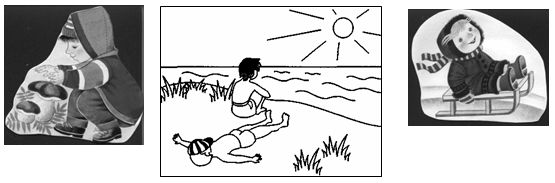 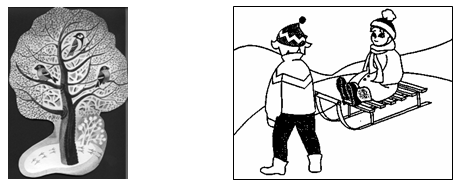 – Найдите и снимите неподходящую картинку, объясните, почему она не о лете.Например: снимая картинку с изображением детей, которые катаются на лыжах, учащийся дает такое объяснение: «Летом нет снега, летом жарко».2) Работа по восстановленной детьми (из разрезных картинок) картине.– Тёплый или холодный день изображён? Как узнали?– Как одеты дети? Почему так легко они одеты?– Что делают дети?– Как вы сами играли летом?– Куда ходили на прогулки?– Что видели?– Много ли цветов видели? Какие видели цветы?– Есть ли на картинке знакомые растения?– Каких видели бабочек? Жуков? Птиц?– Итак, какая погода летом?– Вы хорошо поработали, настало время отдохнуть.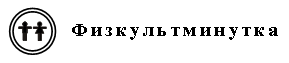 Мы немножко отдохнём,Встанем, глубоко вздохнём.Руки в стороны, вперёд.Дети по лесу гуляли,За природой наблюдали.Вверх на солнце посмотрели – И их всех лучи согрели.Чудеса у нас на свете:Стали карликами дети.А потом все дружно встали,Великанами вы стали.Дружно хлопаем,Ногами топаем!Хорошо мы погулялиИ немножечко устали!IV. Составление связного рассказа.1) Составление рассказа о лете по графическим опорам.– Где мы с вами гуляли на физкультминутке? (В лесу.)– За чем наблюдали? (Наблюдали за природой.)– Скажите: лето какое?Дети называют прилагательные, а учитель крепит на доске карточки-схемы.Словарь: тёплое, жаркое, весёлое, доброе, яркое, разноцветное, цветочное, грибное, ягодное, урожайное, светлое, дождливое, солнечное, зелёное, … .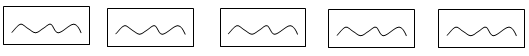 – Что можно делать летом?Учащиеся перечисляют глаголы, учитель крепит на доску карточки-схемы.Словарь: отдыхать, загорать, купаться, плавать, рыбачить, … .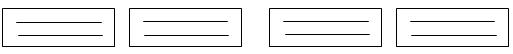 – Вы назвали много слов, характеризующих лето.– У вас на партах лежат конверты. Достаньте содержимое конвертов. В конвертах лежат фигурки, вырезанные из цветной бумаги: деревья, цветы, тучи, солнце, речка, домик, девочка, мальчик, ёлки, ягоды, небо, птицы.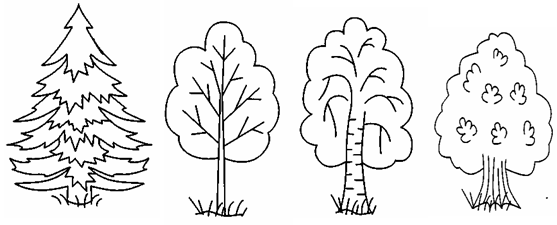 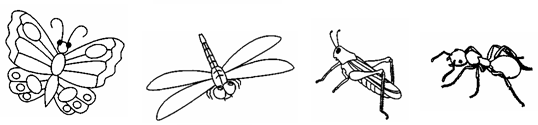 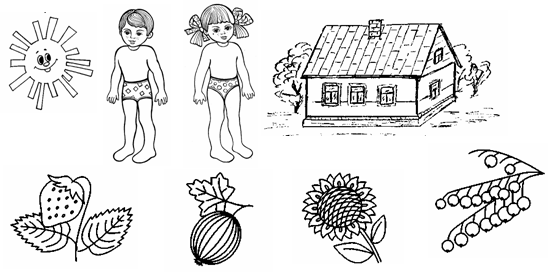 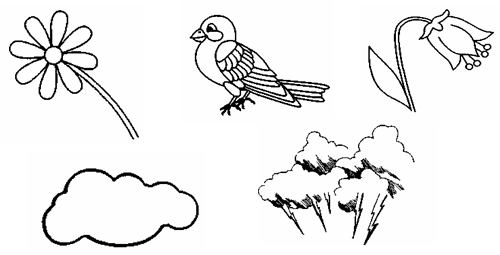 – Чтобы получше вспомнить о лете, выложите на листе бумаги фигурки-изображения.Учащиеся выкладывают летний пейзаж. Можно включить грамзапись П. И. Чайковского «Времена года».– Все разложили? – Где находится домик? Деревья? Поляна? Мальчик? Девочка?– А теперь, глядя на ваш летний пейзаж, попробуем составить рассказ о лете.Составление рассказа о лете с опорой на картинку и схемы:–  Как светит солнце?Летом   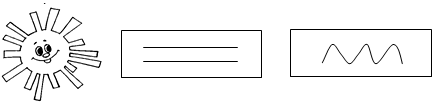 Летом       солнце                 светит                         ярко.– Какое небо?    Небо   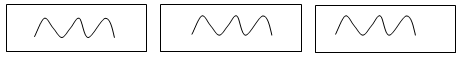 Небо            чистое,                  высокое,                голубое.– Что делают птицы?  песни.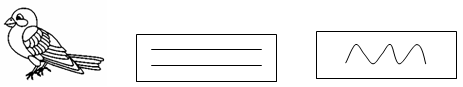      Птицы                    поют                           весёлые           песни.– Что делают дети?  летом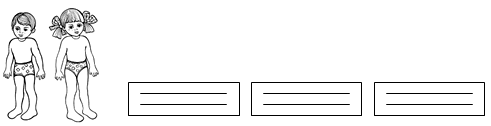   Дети                   отдыхают,        купаются,        загорают        летом.Рассказ повторяется 2–3 учениками.2) Работа в тетради.Программированное задание:____________________________________ –  летние месяцы.         (Сентябрь, июнь, декабрь, июль, август)Летом стоит __________________________________ погода.                                        (жаркая, морозная, сырая, тёплая) Солнце _________________________________________________.                                                 (светит ярко, не греет)Люди летом _____________________________________________                        (расчищают дорожки от снега, косят траву, убирают урожай,__________________________________________________________.           собирают ягоды, сгребают листья, кормят птиц, скалывают лёд)Дети летом ______________________________________________.                                (ходят в школу, отдыхают, катаются на коньках, купаются) Коллективная проверка. Один ученик читает – остальные проверяют.V. Итог урока.– Вот и подошёл к концу наш первый урок в этом году. Подведём итоги.– О каком времени года мы говорили на уроке?– Какое лето?– Что можно делать летом?– Как одеты люди летом? Почему? – Любите ли вы лето?– За что любите лето?– Оцените свою работу на уроке.Урок 5
Овощи. КапустаЗадачи: 1. Закрепить знания учащихся о картофеле.2. Расширить их представления о капусте, способах её обработки.3. Развивать связную речь посредством составления предложений, связного рассказа.4. Воспитывать познавательный интерес.Оборудование: предметные и сюжетные картинки; кочан капусты; графические опоры.Ход урокаI. Организационный момент.1) Лексическое упражнение.– Назовите любое слово, относящееся к картофелю.2) Упражнение на внимание и развитие зрительного восприятия.– Что изображено на рисунке?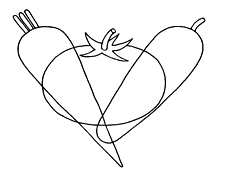 II. Повторение.– Как можно назвать одним словом предметы, изображённые на этой картинке? (Овощи.)– Где растут овощи?– Что есть общего у овощей? (Растут на грядке в огороде, человек использует в пищу.)– О каком овоще мы говорили на прошлом уроке?– Как выглядит картофель?– Какие блюда можно приготовить из картофеля?– Почему картофель называют «вторым хлебом»?– Составьте предложения по графическим схемам о картофеле.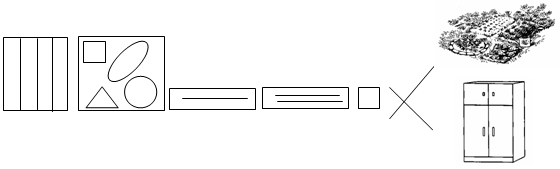 Продолговато-коричневый овальный картофель растёт в огороде, на поле.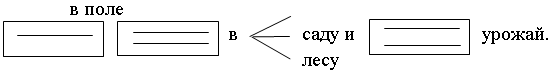 Люди сажают картофель в поле и собирают большой урожай.В пищу  клубни 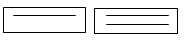 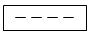 Картофель можно , .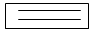 III. Изучение нового материала. 1) Работа с предметными картинками.На столе учителя лежат натуральные овощи. На доске – предметные картинки с изображением овощей и карточки со словами.– Выберите из предложенных овощей, предметных картинок тот овощ, о котором говорится в загадке.Лоскуток на лоскутке, 			Что за скрип, что за хруст?Зелёные заплатки, 			Это что ещё за куст?Целый день на животе 	             – Как же быть без хруста,Нежится на грядке. 			Если я…(Капуста.)2) Сообщение темы урока.– Кто из вас догадался, как называется тема нашего урока?– Верно, сегодня мы будем говорить о капусте, ознакомимся с видами капусты, научимся составлять рассказ об этом овоще.3) Запись темы урока в тетрадь.4) Вводная беседа с опорой на различные анализаторы.– К какой группе растений можно отнести капусту?– Почему?– Какая по форме капуста? Что напоминает?– Какая она по цвету?– Из чего состоит капуста?– Какие на ощупь листочки капусты?– Как они расположены?– Весь ли листочек гладкий?– Попробуйте немного капусты. Какая она на вкус?– Ещё раз рассмотрите кочан капусты и расскажите, как он выглядит.– Кочан капусты большой, круглый, похожий на голову.– Кстати, название «капуста» происходит от древнеримского слова «капут», что означает «голова».Капуста молодаяЛисточки завивает.Станет, словно шар, кругла,Велика, как голова.– Кочан капусты состоит из светло-зелёных, крупных, гладких листьев с прожилками, плотно прижатых друг к другу. – В самой сердцевине кочана находится плотная вкусная кочерыжка.– Капуста известна людям с незапамятных времён. Древние люди, да и сейчас мы, лечились капустой и её соком от многих недугов: головной боли, болезни желудка, бессонницы.– Недаром о капусте говорят: это овощ, который поддерживает бодрость и весёлое спокойное настроение.– Чтобы получить урожай капусты, вначале выращивают рассаду, которую потом высаживают в почву весной.– Затем за капустой ухаживают: поливают, защищают от вредителей – бабочек-капустниц и слизней. Чтобы в огороде не заводились бабочки-капустницы, между грядок разбрасывают золу, льняное семя, запах которых отгоняет насекомых-вредителей.– Собирают капусту обычно в октябре, с первыми заморозками. Недаром говорится: капуста последняя с огорода уходит.– А в середине октября хорошие хозяйки обычно заквашивают капусту, отсюда и поговорка: сентябрь яблоками пропах, а октябрь – капустой.– От какого слова произошло название капусты? Что оно означает?– Почему народ говорил о капусте, что она поддерживает бодрость и веселое спокойное настроение? – Почему в народе говорится, что капуста последняя уходит с огорода?– Ну а теперь настала пора отдохнуть.ЗАСОЛКА КАПУСТЫIV. Продолжение этапа изучения нового материала.– Продолжим наш урок.– Как вы думаете, ребята, почему и раньше, и сейчас люди так любят капусту?– Правильно! Потому что она вкусная и полезная. В ней много минеральных солей, сахаров, витаминов. Больше всего полезных веществ содержится в кочерыжке. А вот каротин – витамин роста – находится во внешних зеленоватых листьях. Кроме того, капуста неприхотлива, «сто одежек» защищают её от холода, она даёт хорошие урожаи, а кочаны могут долго храниться. Это позволяет есть свежую капусту круглый год.Капуста бывает разных сортов. Наиболее хорошо нам знакома белокочанная капуста. Капуста любит свет и влагу, её нужно часто поливать, особенно во время образования кочана. Следующий сорт капусты – краснокочанная.– Как вы думаете, почему она так называется?– Верно! Краснокочанная капуста – родная сестра белокочанной. Её кочаны очень плотные, красно-фиолетового цвета. В ней больше витамина С, она питательней и лучше хранится, чем белокочанная капуста.А вот и следующий сорт капусты. Цветная капуста – однолетнее растение. Она образует соцветия, которые мы и употребляем в пищу. Цветная капуста очень нежная, вкусная, в ней много витаминов. Многие любят полакомиться отварной или обжаренной в масле цветной капустой.В зависимости от продолжительности выращивания различают раннеспелые и поздние сорта.– Для чего люди на своих огородах выращивают разные сорта капусты? Зачем она нужна?– Верно, капусту мы употребляем в пищу.– Капусту едят сырой – в виде салата или варят и тушат, используя для приготовления различных блюд.– Какие блюда, приготовленные из капусты, вы знаете?– Русские щи, борщи, квашеная капуста, тушёная капуста, пироги с капустой.V. Закрепление.1) Сравнение ряда кочанов капусты.– Что есть общего? (Строение, листья, цвет, форма, вкус, употребление.)– Чем отличаются? (Размер кочана.)Примечание. Если возможно, провести сравнение не только нескольких кочанов белокочанной капусты, но и краснокочанной.2) Составление таблицы.3) Программированный диктант.У учащихся на партах лежат карточки с представленным диктантом. Диктант записан на доске в виде текста с прорезями. Учитель вызывает учащихся по одному к доске, предлагает восстановить текст, который записывается в тетрадь.Капуста является _________________________________________          плохим, овощным, фруктовым, важнейшим растением. Она является ценным _______________________________             промышленным, пищевым продуктом. В капусте содержится много _________________________.                       микробов, витаминовКочан капусты образован ___________________________________                 клубнями, в виде веточки с листочками, ___________________________________________________________.плотно прилегающими листьямиКапусту, которую выращивают недолго, называют __________________________________________________________________________.раннеспелой, позднеспелой, недоспелойКапуста _________________________________________ растение.                  неприхотливое, капризное, прихотливоеЧеловек использует капусту в ________________________________.                    виде инструмента, пищуЧтение восстановленного и записанного рассказа. VI. Итог урока.– О чём говорили на уроке?– Как выглядит кочан капусты?– Где растёт капуста?– За что ценили капусту в древности?– Какие сорта капусты вы запомнили?– Какие блюда готовят из капусты?– Что это? (Капуста.)– Нет чего? (Капусты.)– Мы рады чему? (Капусте.)– Съели что? (Капусту.)– В огороде мы ухаживаем за чем? (За капустой.)– Говорили о чём? (О капусте.)Урок 19
Транспорт
(экскурсия)Задачи: 1. Дать представление о видах транспорта, труде водителя.2. Пополнять активный словарь по теме.3. Закреплять правила поведения в общественных местах: на улице, в автобусе.4. Развивать наблюдательность.Оборудование: «осколочные» картинки с изображением машин.Словарь: троллейбус, трамвай, автобус, транспорт, пассажирский, грузовой, светофор, водитель, улица. Ход урокаI. Организационный момент.– Повторите ряд слов: мотор, кабина, кузов, колёса, фары, руль.II. Сообщение темы урока.1) Игра «Кто быстрее сложит машину?».– У вас на партах лежат разрезанные картинки.– Сложите картинку.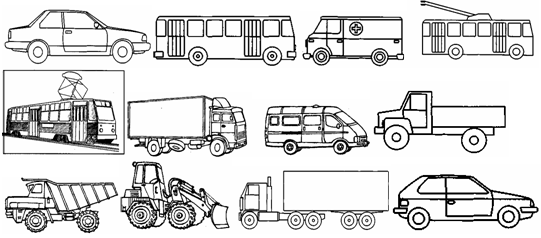 2) Сообщение темы урока.– Как назвать одним словом то, что изображено на сложенных вами картинках?– Кто из вас догадался, о чём мы сегодня будем говорить на уроке?– Кто может назвать тему нашего урока, исходя из ваших ответов и того факта, что урок наш будет проходить вне стен класса.– Верно, тема нашего урока – «Транспорт». И мы отправляемся на экскурсию.III. Инструктаж.1) Повторение правил поведения при выходе из школы.2) Повторение правил поведения на улице.3) Рассказ о том, на что необходимо будет обратить внимание во время экскурсии.IV. Собственно экскурсия.– Какие машины вы видите на улице?– Где едут машины?– Все машины, которые перевозят людей или грузы, можно назвать одним словом. Каким?– Верно, транспорт.Слово проговаривается хором и каждым ребенком.– Какой бывает транспорт? (Грузовой. Пассажирский.)– Какая машина сейчас мимо нас проехала: пассажирская или грузовая? Почему вы так думаете?– Зачем нужны грузовые машины?– Какой груз перевозят грузовые машины?– Назовите пассажирский транспорт.– Для чего нужен пассажирский транспорт?– Где его ожидают люди?– Почему вы решили, что это место остановки транспорта?– Кого вы видите на остановке?– Куда могут ехать люди?– Как мы называем людей, которые едут в автобусе, троллейбусе или трамвае?– Как нужно себя вести, находясь в автобусе, троллейбусе, трамвае?– Назовите людей, которые управляют транспортом.– Какие марки автомобилей вы видите?– Что делают машины? (Едут, останавливаются, поворачивают, перевозят, убирают снег, сигналят.)– Кто следит за порядком на дороге?– Нам необходимо перейти на другую сторону улицы: какие правила мы должны выполнить, чтобы с нами не случилось беды?– Где будем переходить улицу? Почему? Кто считает по-другому?– Что поможет нам перейти улицу? (Светофор.)– На какой сигнал светофора можно переходить дорогу?– Почему нельзя идти на красный свет?Тренировочные упражнения в переходе дороги по сигналам светофора и там, где нет светофоров.V. Возвращение в класс.VI. Подведение итогов экскурсии.1) Дидактическая игра «Не зевай, быстро, правильно отвечай!».У учителя на столе лежат картинки с изображением машин. Ребёнок берёт понравившуюся картинку и быстро отвечает, к какому виду транспорта относится эта машина. Например: ребёнок взял картинку с изображением такси, отвечает: «Пассажирский транспорт». Остальные учащиеся в это время тихо считают: «Раз, два, три». Если ребёнок не успел ответить или ошибся, получает штрафное очко – красный кружок. Ответил правильно – зелёный.В конце игры подсчитываются количество красных и зелёных кружков. Выявляется победитель.2) Игра «Посчитай: один, два, три».Цель: учить детей правильно согласовывать числительное с существительным.У учащихся на партах лежат перфокарты. Учитель предлагает выполнить задание по образцу.3) Итог.– Где были?– О чём говорили?– Что вы узнали о машинах?– Назовите грузовой транспорт.– Назовите пассажирский транспорт.– Какой машиной вы бы хотели управлять?Урок 64Лицо. Части лица. ГлазаЗадачи: 1. Закрепить знания учащихся о строении тела человека.2. Ознакомить со строением глаза.3. Познакомить с основными правилами бережного отношения к зрению.4. Расширять и обогащать словарный запас.5. Формировать гигиенические навыки.Оборудование: предметные картинки, карточки-слова; плакат «Строение глаза»; плакат «Правила бережного отношения к зрению»; зеркало (на каждого ученика).С л о в а р ь : лицо, глаз, зрение, уход за глазами.Ход урокаI. Организационный момент.1) Упражнение на развитие зрительного восприятия и внимания.Учитель демонстрирует учащимся таблицу с буквами.– Что записано на плакате?– Прочитайте все буквы. Какая буква встречается чаще других и сколько раз?– Какая буква встречается чаще других? Сколько раз? (Буква З – 8 раз.)2) Упражнение на развитие долговременной памяти.– Прочитайте стихотворение, записанное на доске. Постарайтесь его запомнить.От простой воды и мылаУ микробов тают силы.Учитель опрашивает 2–3 учащихся.II. Повторение.1) Беседа.– Прежде чем перейти к изучению новой темы, вспомните, что мы изучали на прошлом уроке. (Учитель демонстрирует учащимся предметную картинку с изображением самолёта.)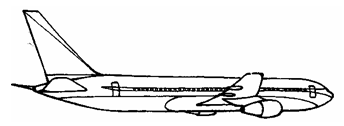 – Что вы видите на рисунке?– Расскажите о строении самолёта.– Как устроен самолёт снаружи? (Крылья. Иллюминаторы. Хвост.)– Вы рассказали о каком строении самолёта: внутреннем или внешнем?– Что находится внутри самолёта? (Салон. Кабина пилота. Приборы. Перегородки. Грузовой отсек. Пассажирские кресла.)– Сейчас вы рассказали о каком строении самолёта? (Внутреннем.)– Как устроено тело человека снаружи?– Каково внутреннее строение тела человека?2) Программированный опрос.Внешнее строение тела человека состоит из ________________________________________________________________________________.шеи, головы, желудка, туловища, сердца, рук, ногРуками мы _______________________________________________.                   кушаем, пишем, играем, читаем, рисуем, лепимНогами мы _______________________________________________.                     рисуем, прыгаем, бегаем, ходим, читаемГлазами мы ______________________________________________.                    видим, слышим, читаем, поёмУшами мы _______________________________________________.                   слушаем, смотрим, дышимЛёгкими мы ______________________________________________.                    видим, дышим, слышимСердце __________________________________________________.         качает воду, качает нашу кровьЖелудок _________________________________________________.                             следит за всеми органами чувств, переваривает пищуОсуществляется проверка.III. Введение в тему.1) Вводная беседа.– Какую тему мы начали изучать на прошлом уроке? (Человек и его органы чувств.)– Человек живёт не изолированно, его окружают другие люди, вещи, домашние питомцы. Мы с вами общаемся, узнаём что-то новое, обмениваемся своими впечатлениями. Какие органы помогают нам узнавать о том, что вокруг нас происходит?– Правильно, нам дают информацию о происходящем вокруг глаза и уши, нос, кожа, язык, то есть органы чувств.2) Определение темы урока.– Сегодня на уроке мы поговорим об одном из 5 органов чувств, а вот каком – вы мне скажете сами, отгадав загадку.Два соседа - непоседа:День на работе,Ночь на отдыхе. 			(Глаза.)Два Егорки живут возле горки.Живут дружно, а друг на друга не глядят.		      (Глаза.)– О чем речь в загадке? – Посмотрите друг на друга. Назовите часть тела, на которой расположены глаза.– Кто может сказать: о чём сегодня будем говорить на уроке?3) Сообщение темы урока.– Тема нашего урока – «Лицо. Части лица. Глаза». Сегодня вы узнаете, как устроен глаз человека, что нужно делать, чтобы сохранить бесценный дар природы – зрение.IV. Изучение нового материала. Лицо. Части лица. Глаза.1) Работа с предметными картинками. Учитель демонстрирует учащимся любые предметные картинки.– Что вы видите на рисунках?– С помощью чего мы видим рисунки?– Верно, рисунки мы видим благодаря нашим глазам.Учитель демонстрирует учащимся ещё одну картинку, на которой изображены два предмета: большой и маленький.– Что вы можете сказать, глядя на этот рисунок?– С помощью глаз мы видим, что одна груша большая, продолговатая и зелёного цвета, а вторая – маленькая и жёлтая, то есть можем различить размер, форму, цвет.– Повернитесь и посмотрите в глаза друг другу.– Как говорят о глазах, чтобы передать их красоту? (Красивые, прекрасные, весёлые, чистые, ясные.)– Каким бывает цвет глаз?– Возьмите в руки зеркала. Посмотрите на свои глаза. – Какого цвета у тебя глаза? – А у тебя?– У всех ли ребят одинаковые по цвету глаза?– Какие по размеру бывают глаза?– Где расположены глаза?– Как они расположены?2) Знакомство со строением глаза.– Посмотрите ещё раз в зеркало на свои глаза, в глаза соседу по парте.– Что можно обнаружить в глазу, рассматривая его?Учитель демонстрирует учащимся плакат «Строение глаза».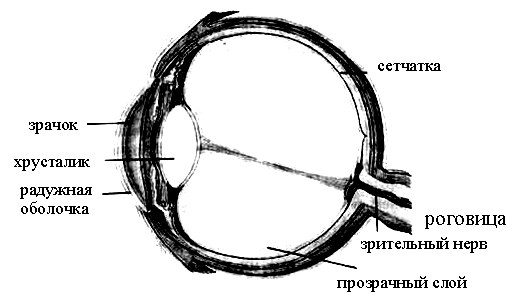 – Сам глаз круглый, как яблоко, за что его ещё называют глазным яблоком. Снаружи глазное яблоко покрыто твёрдой прозрачной оболочкой, как яйцо скорлупой. Эта оболочка называется роговицей. Если пробить роговицу, то с глазом может произойти то же, что и с разбитым яйцом. Цветное колечко – это радужная оболочка или радужка.От радужной оболочки зависит цвет наших глаз. В центре глаза мы видим чёрную точку. Это зрачок. Зрачок – это отверстие в радужной оболочке глаза, через которое проходят лучи света. При слабом освещении зрачки становятся шире, чтобы собрать больше редких лучей света, а при ярком освещении – сужаются.Глаз – самый водянистый орган в нашем организме, состоит из воды. Глаз – очень важный орган, и поэтому заботливо оберегается организмом. Потечёт со лба пот – его остановит «изгородь» бровей. Ветер понесёт в лицо пыль – её задержит плотный «частокол» ресниц. А если несколько пылинок и сядут на роговицу, их тотчас слизнёт непрерывно мигающее веко, которое само закрывается, если какой-нибудь предмет окажется в опасной близости от глаза. С внутренней стороны веки влажные. Их смачивает слёзная жидкость, вырабатываемая слёзными желёзками вокруг глаза. Моргая, мы регулярно смачиваем поверхность глаза, и делаем мы это так же непроизвольно, как и дышим.– Что защищает наши глаза от грязи, пыли?3) Правила ухода за глазами.– Наши глаза очень ценны для нас, и мы просто обязаны их беречь. – Как нужно беречь глаза, что необходимо для этого делать?– Чтобы глаза были здоровыми, нужно помнить и соблюдать следующие правила:1. Тщательно промывайте веки.2. Если глаза чешутся, то скажите об этом маме, учителю.3. Если соринка попала в глаз, немедленно её удалите, промывая глаз.4. Не трите глаза.5. Не бегайте с острыми предметами в руках.6. После часа занятий обязательно давайте глазам отдых на 20–25 минут.7. Не нагибайтесь близко к книге или тетради, расстояние должно быть около 30 см.8. Не читайте в транспорте: книга трясётся, меняется расстояние от глаз до книги, хрусталик работает с чрезмерным напряжением.9. Не читайте лёжа.10. Не перенапрягайте зрение при просмотре телепередач.11. Читайте при хорошем освещении.12. На солнце надевайте тёмные очки.13. Занимайтесь общей зарядкой, гуляйте на воздухе.14. Выполняйте упражнения для отдыха глаз.Дружно встали. Раз! Два! Три!Мы теперь богатыри!(Руки в стороны.)Мы ладонь к глазам приставим,Ноги крепкие расставим.Поворачиваясь вправо,Оглядимся величаво,И налево надо тожеПоглядеть из-под ладошек.И направо, и ещёЧерез левое плечо.Буквой «Л» расставим ноги,Точно в танце – руки в боки.Наклонились влево, вправо.Получается на славу!V. Продолжение этапа изучения нового.1) Знакомство с основными упражнениями гимнастики для глаз.– Зрение – бесценный дар природы, который нужно беречь. Глаз различает тончайшие оттенки цветов, мельчайшие размеры, хорошо видит днём и неплохо в сумерках.– Закройте глаза. Что вы видите?– Стоит закрыть глаза – человек оказывается в темноте. Будем слышать звуки, ощущать запахи, но не увидим ничего. Учёные провели опыты и подсчитали, что большую часть информации (90 %) – разных сведений об окружающем мире – человек получает с помощью органов зрения. Поэтому глаза нужно оберегать.– Представьте себе, что у нас сейчас не урок развития речи, а урок чтения. Что мы делаем с вами на уроке чтения?– Много ли читаем на уроке чтения?– Что мы с вами выполняем после того, как много прочитаем?– Правильно, на уроках чтения мы очень часто проводим с вами гимнастику для глаз. Давайте вспомним некоторые из упражнений.– Если устали ваши глаза, то выполнять нужно следующие упражнения:Гимнастика для глаз1. Зажмурьте глаза, а потом откройте их. Повторите 5 раз.2. Делайте круговые движения глазами: налево – вверх – направо – вниз – направо – вверх – налево – вниз. Повторите 10 раз.3. Вытяните вперёд руку. Следите взглядом за ногтём пальца, медленно приближая его к носу, а потом медленно отодвиньте обратно. Повторите 5 раз.4. Посмотрите в окно вдаль 1 минуту.5. Упражнение «Страшилки».Отведите глаза в сторону. Поморгайте. Повращайте глазами, чтобы всем, кто на вас смотрит, стало страшно. Затем закройте глаза. Откиньтесь на спинку стула и расслабьтесь. Всего 1 минута, а зрение улучшается!6. Упражнение «Пчела».Сядьте удобно, спина прямая. Вообразите перед собой летящую пчелу. Пчела летит медленными кругами на расстоянии нескольких метров от вас. Нужно сфокусировать свой взор на движущейся пчеле и выполнить круговые движения глазами. Начали! (Пауза 10 секунд.) Теперь пчела перебралась к вам на переносицу. Не упускайте её из виду (пауза 10 секунд).– Эти упражнения помогут вашим глазам отдохнуть. Регулярное выполнение этих упражнений поможет вам сохранить и улучшить зрение.2) Правила бережного отношения к зрению.– Для того чтобы сохранить наше зрение, необходимо соблюдать ещё и правила бережного отношения к нему.– Как вы думаете, какие это правила, что нужно делать, чтобы сохранить зрение?– Для чего нужно умываться по утрам?– Чтобы сохранить зрение, какие продукты нужно употреблять в пищу?– Для чего на уроках мы с вами выполняем гимнастику для глаз?3) Составление предложений.При составлении предложений можно использовать схемы-опоры или текст с пропущенными словами и слова для справок.Глаза – орган зрения. Глаз различает оттенки цветов, размеры. У всех людей глаза разного цвета. Цвет наших глаз зависит от радужной оболочки. В центре глаза расположен зрачок.Веки, ресницы, брови защищают наши глаза от пыли, ветра, пота. Зрение нужно беречь!VI. Итог.– Чем понравился урок? Что запомнилось особенно?– Что нового узнали на уроке?– Что для глаз полезно?– Что для глаз вредно?– Что нужно делать, чтобы сохранить бесценный дар природы – зрение?– Какие правила бережного отношения к зрению запомнили?– Какое двустишье читали в начале урока? О чём в нём говорилось?– Кто расскажет?ДОПОЛНИТЕЛЬНЫЙ МАТЕРИАЛГлаза по форме напоминают мячики величиной около 3 см и массой 6 т. Благодаря способности видеть мы получаем большую часть знаний об окружающем мире. У человека два глаза, их как раз достаточно для того, чтобы определить удалённость предмета. Одним глазом это сделать трудно. Глаза защищают веки с ресницами, которые моргают сами собой 8–10 раз в минуту. Веки работают по принципу дворников на автомашине. Они отталкивают попавшие в глаза частички пыли и микробы. Слёзная жидкость увлажняет глаза. В слезах имеются уничтожающие микробов вещества, а также поваренная соль. Поэтому слёзы солёные. Некоторые люди не различают цветов. Это болезнь – дальтонизм. Его нельзя вылечить. Почему у нас текут слёзы?Слёзы омывают глаза, чтобы глазное яблоко оставалось влажным. Они удаляют микробы и всякие соринки. Слёзы не перестают трудиться, даже когда мы вовсе не собираемся плакать.ВведениеГЛАВА I. Психолого-педагогические основы использования наглядных средств обучения в младших классах специальной (коррекционной) школы VIII видаI.1 Специфика применения наглядных методов обучения в специальной (коррекционной) школе VIII вида …………………….I.2 Использование  методов наглядности при обучении младших школьников ………………………………………………………………
I.3 Современные проблемы в культуре изготовления наглядных пособий …………………………………………………………………. Глава 2.  Исследование влияния методов наглядности на умственную деятельность младших школьников на уроках развитии речи на основе ознакомления с предметами и явлениями окружающей действительностиII.1 Психолого – педагогическая характеристика учащихся ……….II.2  Особенности структуры урока и использования наглядности на уроках развитии речи на основе изучения предметов и явлений окружающей действительности ……………………………………….II.3 Анализ эффективности использования наглядности на уроках …Заключение
Литература
ПриложенияЭтапы урокаКоррекционно-развивающие задачиРекомендуемые упражнения для развития речиОрганизационный моментРазвитие речедвигательной координации (проговаривание стихов с движениями), стимуляция эмоционального и речевого отклика. Развитие общей моторики, зрительно-пространственного восприятия.Слова, фразы для приветствия.Называние того, что уже было в течение дня.Хоровое проговаривание стихотворных текстов, звукоподражения, попевки и пр.Артикуляционная гимнастикаРазвитие кинестетических навыков, фонематического восприятия, слухового внимания и памяти, ритмической организации деятельности.Артикуляционные упражнения, стихи, чистоговорки.Проверка домашнего заданияРазвитие внимания, различных видов  памяти, закрепление словаря, навыков фразовой речи, умения действовать по образцу.Называние предметов, действий, признаков, использование фразы заданной структуры, участие в диалоге, связное высказывание по образцу, с опорой на картинки. Чтение стихотворений наизусть.Актуализация знаний по теме.Развитие наблюдательности, мышления, практических действий.Ответы на вопросы, заканчивание фразы учителя, понимание обращённой речи (показ действий, предметов по слову учителя), построение простейших фраз - суждений.Слушание речи учителя, чтение.Основная часть. Изучение нового  материалаРазвитие внимания и памяти, зрительно-пространственного гнозиса, слухового восприятия, речемыслительных навыков, развитие фонематическоговосприятия.Участие в беседе, в диалоге, в речевой игре. Повторение новых слов, уточнение их значения.Составление предложений по картинкам. Подбор  картинок  к словам, отгадывание загадок. Слушание речи учителя, чтения.ФизкультминуткаСнятие напряжения на уроке, развитие общей моторики, развитие двигательной функции рук, развитие зрительно-моторной и слухо-моторной координации, речевое развитие, развитие четкого произношения, плавности и выразительности речи, развитие памяти.Фоноритмические, логоритмические, речедвигательные, темпо-ритмические упражнения со словесным сопровождением.Закрепление  знанийРазвитие  графо-моторных   навыков, слухового восприятия, мелкой моторики, конструктивного праксива, предметно-практической деятельности, зрительно-моторной координации, речемыслительной деятельностиСопряжённая и  отражённая  речь. Понимание обращённой речи (инструкции). Ответы на вопросы о том, что сделали. Составление высказываний о проделанной работе с опорой на практическую деятельность, наглядность, заданную ситуацию (на более поздних этапах обучения).Подведение  итогов.Развитие различных видовпамяти, навыков связноговысказыванияКонтроль и оценка звукопроизношения илексико-грамматическогооформления речевого высказывания (деятельность учителя).Речевые высказывания  для  оценивания своей работы, работы своих товарищей,  слова   для   прощания,  планирования  последующей деятельности.КАПУСТАКАПУТГОЛОВАМы капусту рубим, рубим.Мы капусту трём, трём,Мы капусту солим, солим,Мы капусту жмём, жмём.Уф, устали!Резкие движения прямыми кистями вверх и вниз.Пальцы обеих рук сжаты 
в кулаки, движения кулаков 
к себе и от себя.Движение пальцами, которое имитирует посыпание солью из щепотки.Интенсивное сжимание пальцев обеих рук в кулаки.Энергичное встряхивание обеих рук.Разные сорта капустыРазные сорта капустыОбщееОтличиеФамилия ученикаФамилия ученикаИмя ученикаИмя ученикаАвтобус один автобусдва автобусапять автобусовТрамвай Троллейбус Машина Такси одноЗОТЗЮВСЗАЪЫЗПФЗЧЯЬЗЕЗШЗУЛПравила бережного отношения к зрению1. Умываться по утрам.2. Смотреть телевизор не более 1 – 1,5 часов в день.3. Сидеть не ближе 3 метров от телевизора.4. Оберегать глаза от попаданий в них инородных предметов.5. При чтении и письме свет должен освещать страницу слева.6. Употреблять в пищу достаточное количество растительных продуктов (морковь, лук, петрушку, помидоры, сладкий красный перец).7. Делать гимнастику для глаз.8. Укреплять глаза, глядя на восходящее (заходящее) солнце.